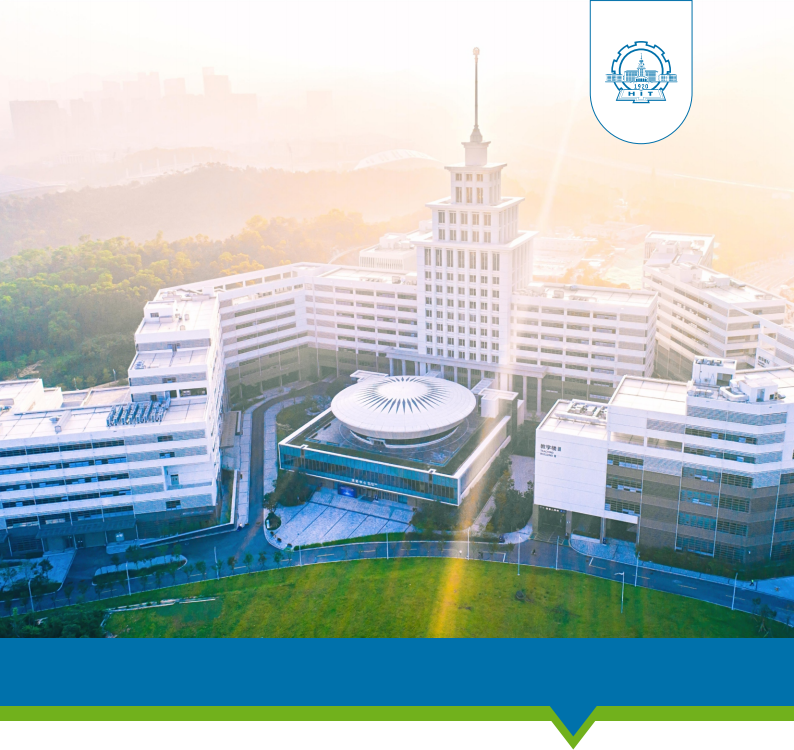 爾火(深圳)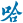 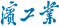 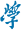 HARBIN INSTITUTE OF TECHNOLOGY SHENZHEN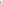 科技创新与智能制造企业家研修班⸺ 数字化转型升级(深圳)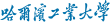 HARBIN INSTITUTE OF TECHNOLOGY SHENZHEN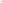 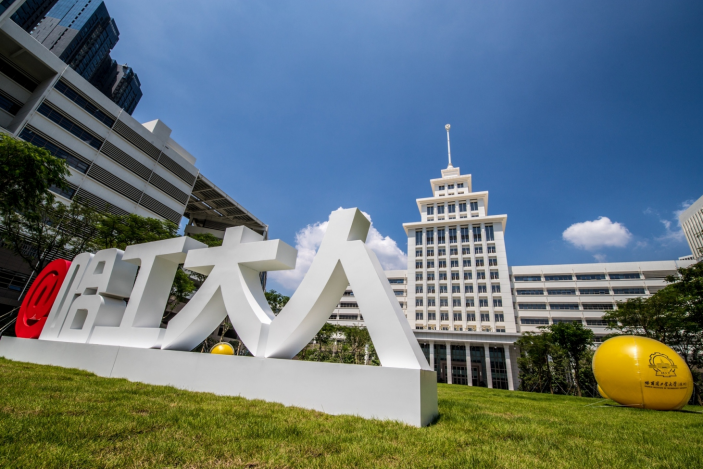 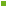 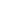 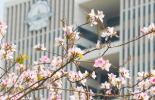 哈尔滨⼯业⼤学始建于 1920 年，1951 年被确定为全国学习国外⾼等教育办学模式的两所样板⼤学之⼀，1954 年进⼊国家⾸批重点建设的 6 所⾼校⾏列，被誉为“⼯程师的摇篮”。学校于 1996 年进⼊国家“211 ⼯程”⾸批重点建设⾼校，1999 年被确定为国家⾸批“985 ⼯程”重点建设的 9 所⼤学之⼀，2000 年与同根同源的哈尔滨建筑⼤学合并组建新的哈⼯⼤，2017 年⼊选“双 ⼀ 流 ”建设 A 类⾼校名单，2022 年 8 个学科⼊选新 ⼀ 轮“双 ⼀ 流 ”建设名单。哈尔滨⼯业⼤学深圳校区由哈⼯⼤与深圳市政府合作共建，以全⽇制本科⽣与研究⽣教育为 主、⾮全⽇制教育为辅，是国家“985⼯程”建设⾼校和“双 ⼀ 流 ”建设 A 类⾼校⾸个在深圳市举办的本硕博培养体系⻬全的⾼⽔平校区。校区在办学过程中始终坚持扎根深圳，⾯向国家重⼤需求，⽴⾜国际学术前沿，紧密结合⼴东  省、深圳市经济社会发展战略⽬标， 贯彻落实哈⼯⼤“⼀ 校三区”融合发展要求，开展党建思政、⼈才培养、师资队伍建设、学术研究、国际合作交流等各项⼯作。科技创新与智能制造企业家研修班 盓数字化转型升级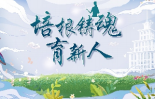 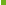 制造业是国⺠经济的主体，是⽴国之本、兴国之器、强国之基。培育发展先进制造业集群是提 升产业基础能⼒和产业链现代化⽔平、推动制造业⾼质量发展的战略举措，也是有效应对国际环 境变化，加快形成以国内⼤循环为主体、国内国际双循环相互促进新发展格局的重要途径。《中国制造2025》明确提出，到2025年迈⼊制造强国⾏列，2035年制造业整体达到世界制造强    国阵营中等⽔平，新中国成⽴ ⼀ 百年时制造业⼤国地位更加巩固，综合实⼒进⼊世界制造强国前列。⽬前，我国已经建成了 ⼀ 个⻔类⽐较⻬全的⼯业体系，产业规模占整个世界制造业20％左右的 份额，对此，《中国制造2025》也提出提⾼国家制造业创新能⼒ 、推进信息化与⼯业化深度融合、强 化⼯业基础能⼒等九项战略任务和重点，并明确智能制造、⼯业强基、绿⾊制造、⾼端装备创新等五项重⼤⼯程。其中，智能制造将是主攻⽅向。智能制造是抢占未来经济和科技发展制⾼点的战略选择，更是传统制造业企业转型升级的必   由之路。⽬前深圳市的国家级⾼新技术企业已由 2015 年的 4742 家，发展到了 2022 年的 2 . 1 万家， 增⻓了近五倍。⼤数据、⼈⼯智能、云计算、数字孪⽣ 、5G、物联⽹和区块链等数字技术保持加速发    展态势，信息技术与制造业的深度融合，正在引发新 ⼀ 轮产业变⾰，也对新 ⼀ 代企业家提出了更⼤的挑战。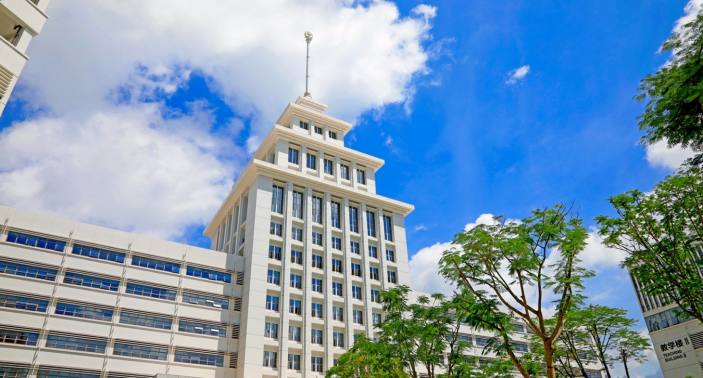 (深圳)HARBIN INSTITUTE OF TECHNOLOGY SHENZHEN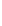 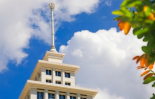 专业性强：课程内容涵盖了科技创新和智能制造领域的最新理论和实践，具有较⾼的专业性和实⽤性。国际化视野：课程内容涵盖了国内外科技创新和智能制造领域的最新动态和趋势，能够帮助学员拓展国际化视野和思维。提供深⼊的智能制造理论知识：学员将学习智能制造的基本概念、原理和技术，包括物联⽹ 、⼤数据分析、AI⼈⼯智能等相关技术，以及智能制造的整体框架和流程。掌握智能制造的最新发展和趋势：学员将了解智能制造领域的最新技术和趋势，包括⼯业机器⼈、⾃动化⽣产线、云制造等，以便能够跟上⾏业的发展和变化。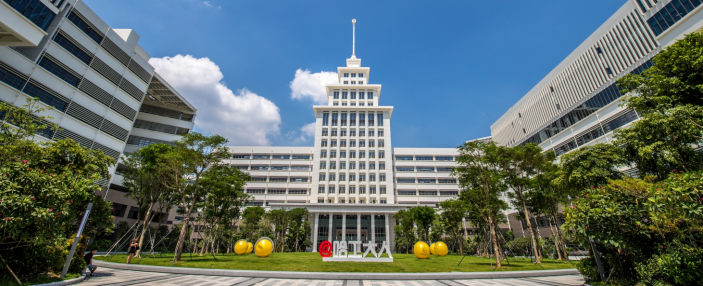 科技创新与智能制造企业家研修班 盓数字化转型升级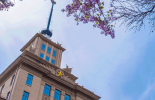 (深圳)HARBIN INSTITUTE OF TECHNOLOGY SHENZHEN科技创新与智能制造企业家研修班 — 数字化转型升级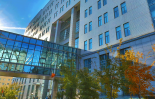 授课师资由哈工大名师+国内知名高校研究机构学者+商界领袖组成。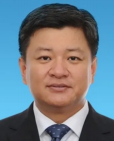 梁⼤鹏哈尔滨工业大学管理学院教授、 博士生导师哈尔滨工业大学（深训）校长助理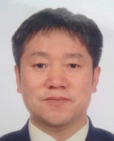 姚英学哈尔滨工业大学机电学院教授博士生导师哈尔滨工业大学(深训)原副校长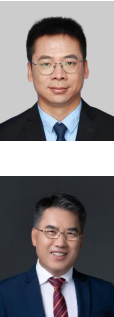 陈清财博导，哈尔滨工业大学(深训)智能 计算研究中心主任哈尔滨工业大学（深训）腾讯互联 网+“人工智能联合实验室”主任楼云江哈尔滨工业大学（深训）教授博士生导师长期从事机器人操作与抓取、运动 规划与运动控制、工业机器人、医   疗机器人、家庭服务机器人的研究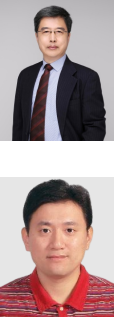 刘兴军哈尔滨工业大学（深训）教授哈尔滨工业大学（深训）材料基因与 大数据研究院院长厦门大学讲座教授曹勇哈尔滨工业大学深训研究生院副教授，博士生导师哈尔滨工业大学(深训)继续教育学院院长(深圳)HARBIN INSTITUTE OF TECHNOLOGY SHENZHEN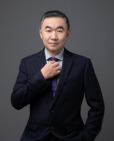 刘劼哈尔滨工业大学（深训）国际人工 智能研究院院长，讲席教授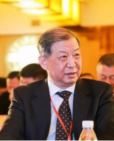 孙⽟麟著名企业家中国科学院大学公管学院教授基业常青国际研究院学术委员会主席 曾任赛格集团董事长，富士康集团董事长特别助理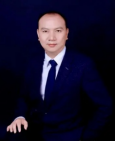 陈起辉清华大学深训研究生院特聘教授 中国物联网专家委员会特聘顾问广东省机器人协会副会长世界五百强电子商务导师中国“ 电视购物”模式创始人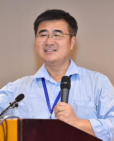 孙富春清华大学计算机科学与技术系教授、 博士生导师智能技术与系统国家重点实验室副主任  中国人工智能学会: 智能控制与智能管理 专业委员会副主任兼秘书长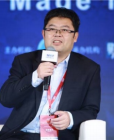 王喜⽂工学博士，博士后，高级工程师现为九三学社中央科技委委员、华夏工联网智能技术研究院院长  历任国家工信部工业4.0研究所所 长、工业经济研究所所长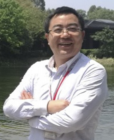 李正新原华为销售与服务体系人力资源部副部长（主持工作）全球销售部人力资源部部长、全球产品行销部人力资源部副部长、独联体地区部人力资源部副部长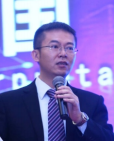 曾玉波智能制造产业联盟秘书长全球制造资源平台创始人智造大讲坛创始人曾在华为、施耐德电气和海尔等 500强企业任职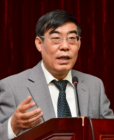 范⽟顺清华大学自动化系教授、博士生导师、 系统集成研究所所长国际自动控制联合会先进制造技术委 员会委员中国航空工业第一集团公司信息化专 家组专家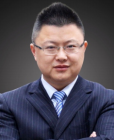 董海滨工业4.0与智能制造研究学者与实战 专家、十五年500强企业及上市公司 运营与管理经验、中国工信部智能 制造领域特聘专家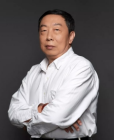 韩亦舜清华大学数据科学研究院原执行副院长清华校友总会AI⼤数据专业委员会执行会长 留美经济学博士影响中关村发展五十人之一科技创新与智能制造企业家研修班 盓数字化转型升级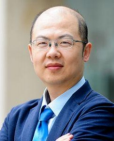 张智海清华⼤学⼯业⼯程系副教授⼯业⼯程系⼯程系统研究所所⻓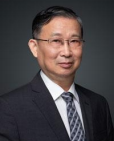 江志斌教育部⻓江学者奖励计划特聘教授国际⼯业与系统⼯程师学会会⼠（中国⼤陆仅 2 ⼈） 现任上海交通⼤学中美物流研究院院⻓上海交通⼤学特聘教授、安泰经管学院管理科学系教授、博⼠⽣导师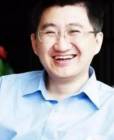 郭朝晖教授级⾼⼯，宝⼭研究院⾸席研究员    清华⼤学、上海交通⼤学、宝钢⼈才开  发院等多家单位的兼职教授或科研⼈员 中国⼯业与应⽤学会副理事⻓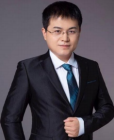 胡国庆北京⼤学深圳研究院副研究员北京⼤学深圳研究院 5G 课题组组⻓  北京⼤学深圳系统芯⽚设计重点实验 室助理主任深圳南⼭区领航⼈才、新兴战略产业博⼠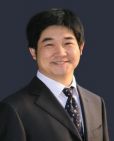 王宣喻企业管理与新经济、新产业研究专家 清华⼤学社会科学学院，新经济与新 产业研究中⼼副主任，副教授曾任中⼭⼤学管理学院⼯商管理博⼠ ⽣导师（DBA）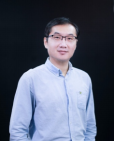 ⽑利华北京⼤学⼼理与认知科学学院副教授、 博⼠⽣导师北京⼤学⼼理与认知科学学院⼯会主席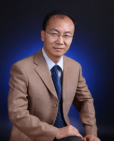 何宝宏数据中⼼联盟常务副理事⻓云计算开源产业联盟常务副理事⻓ 中国通信标准化协会互联⽹与应⽤ ⼯作委员会主席中国信息通信研究院云计算与⼈ 数据研究所所⻓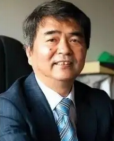 谭建荣中国⼯程院院⼠浙江⼤学求是特聘教授、博⼠⽣导师 机械⼯程学系主任国家973项⽬⾸席科学家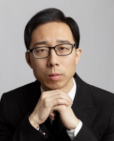 王⽂琭数字化营销量⼦管理实战专家 海尔集团⼤数据营销总监海尔集团⼈单合 ⼀ 模式研究专家 海尔⼤学资深培训师阿⾥巴巴数字化转型服务合作专家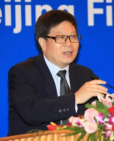 胥和平曾任科技部办公厅巡视员、调研室主任  现全国科技振兴城市经济研究会理事⻓ 东北亚开发研究院学术委员会主任现任中关村新华新能源研究院院⻓科技创新与智能制造企业家研修班 盓数字化转型升级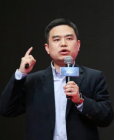 刘钢复旦⼤学国家⽰范性软件学院副院⻓， 计算机科学技术学院学科科研办主任    中国电⼦商务协会通信分会副秘书⻓    上海软件对外贸易联盟副理事⻓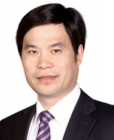 刘红松著名的⼼理学家和战略管理专家中国⼈⺠解放军军事科学院战略部研究员 中国社会⼼理学会副会⻓中国孙⼦兵法应⽤研究中⼼⾸席顾问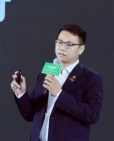 李基锋差异化战略研究者基业常⻘国际研究院⾸席顾问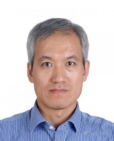 ⾟⽟军企业信息化、⼯⼚数字专家⾼德拉特组织认证TOC应⽤专家 瑞典CELEMI公司认证讲师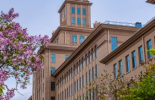 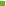 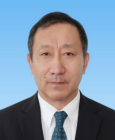 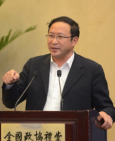 周 ⽟哈尔滨⼯业⼤学原校⻓中国⼯程院院⼠亚太材料科学院院⼠世界陶瓷科学院院⼠陈章良北京⼤学原副校⻓北京⼤学⽣命科学学院原院⻓ 基业常⻘国际研究院荣誉院⻓ 原第⼗届全国⼈⼤常委会委员 原全国政协常委原中国科协副主席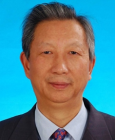 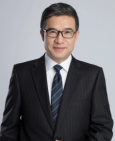 魏奉思中国科学院院⼠哈尔滨⼯业⼤学深圳校区空间科学 与应⽤技术研究院院⻓陈玮深圳东⽅富海投资管理有限公司 董事⻓、创始合伙⼈中国中⼩企业协会副会⻓中国投资协会创业投资专业委员会 副会⻓深圳创业投资同业公会会⻓南⽅创投⽹投资联盟理事⻓(深圳)HARBIN INSTITUTE OF TECHNOLOGY SHENZHEN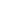 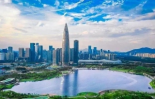   企业规模化：26%学员企业为上市公司、集团和科技及制造业企业⾼管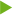   学员⾼端化：52%学员企业为董事⻓、总经理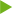 副董事⻓、29%  董事	学 员           中⼤企业	层次      董事⻓ 、                                   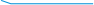 。 23% 总经理         20%   90后年龄     10% 60后    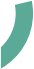 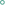 制造业     科技业      ⼤数据       新能源      新材料     电⼦信息     互联⽹    农林牧渔     医疗业     ⽂化传媒    旅游业        咨询          其他科技创新与智能制造企业家研修班 盓数字化转型升级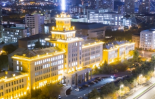   科技业与制造业的企业家、实业家、董事⻓、总裁、总经理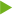   企业负责研发、⽣产、市场、品控、数字化转型等⾼级管理层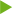 备注：建议每家企业负责研发、⽣产、市场、品控、数字化转型的⾼级管理层与总裁 ⼀ 起3-5⼈同时进修，提⾼组织的现代化管理 能⼒与创新⼒ 。  学习年限：⼀ 年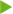   授课地点：深圳市 ·南⼭区 · 西丽⼤学城 · 哈尔滨⼯业⼤学校区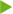   学习⽅式：每⽉利⽤周末集中2天授课（具体上课时间由班主任提前通知）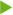   1、咨询： 电话咨询并获取《哈尔滨⼯业⼤学（深圳）科技创新与智能制造企业家研修班报名表》;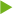   2、填表：填写表格后发⾄哈尔滨⼯业⼤学（深圳）继续教育学院招⽣录取负责⼈;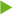   3、审核：学校收到报名表后对学员进⾏审核，审核通过后，向学员发出盖有哈尔滨⼯业⼤学（深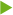 圳）继续教育学院公章的《录取通知书》；  4、汇款：学员收到《录取通知书》后把学费汇⾄哈尔滨⼯业⼤学（深圳）账⼾上，并把汇款底单交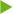 ⾄招⽣录取负责⼈；  5、报到：根据通知书的时间到学校进⾏报到，提交学历学位证书、⾝份证、照⽚等相关资料。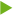 1、完成学习并考核合格后，颁发哈尔滨⼯业⼤学（深圳）《科技创新与智能制造企业家研修班》结业证书。2、结业学员纳⼊哈尔滨⼯业⼤学深圳校友会体系。(深圳)HARBIN INSTITUTE OF TECHNOLOGY SHENZHEN1、学费标准：49800 元（包含授课、讲义、证书等费⽤，不包含学习期间的交通、住宿和餐费，赴哈尔滨学习的差旅、⻝宿由学校统 ⼀ 安排，学员⾃费承担。）2、缴费⽅式：学费汇⾄哈尔滨⼯业⼤学（深圳）财务账⼾（唯 ⼀ 收费账⼾），学校统 ⼀ 开具增值税普通发票。3、账⼾信息：开⼾名称：哈尔滨⼯业⼤学（深圳）开⼾银⾏：平安银⾏深圳⼤学城⽀⾏银⾏账号：0142100327638备注：汇款时备注“科技创新与智能制造企业家研修班+学员姓名”1、为学员不定期组织课题辩论赛、演讲赛、沙⻰交流、围炉夜话等活动。2、组织名企参访交流活动。3、组织学员企业互访。4、协调学员对接校区科技处、实训中⼼、产业投资公司等部⻔，组织参访学校实验室、实训平台、校企合作交流活动，优先推荐对接哈⼯⼤相关实验室、科研成果、科技⼈才，促进研企合作。5、企业家⾼端论坛：优先推荐参加相关论坛，专家云集，感商悟道，拓展⼈脉。04  课程体系  Curriculum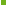 04  课程体系  Curriculum04  课程体系  Curriculum04  课程体系  Curriculum哈⼯⼤精神1哈⼯⼤ 800 壮⼠精神哈⼯⼤精神2哈⼯⼤发展史--哈⼯⼤博物馆哈⼯⼤精神3哈⼯⼤航天发展史--哈⼯⼤航天馆哈⼯⼤精神4科技引领未来哈⼯⼤篇--国家级实 验室、⼤科学装置、哈⼯⼤中⼼宏观视野1《宏观经济与产业政策分析》1. 宏观经济基础概念和指标介绍2. 政府宏观调控和产业政策的关系3. 产业政策的⽬标与原则4. 产业政策⼯具与措施的分类与实施5. 产业政策的评估与效果分析宏观视野2《中国制造2025与产业升级》1. 中国制造2025政策背景和⽬标2. 产业升级的意义与必要性3. 制造业创新驱动与技术引领4. 产业升级的路径与策略5. 中国制造2025的实施进展与评估智能制造1《科技创新与智能制造》1. 科技创新对智能制造的重要性2. 智能制造的基本原理和技术3. 科技创新在智能制造中的应⽤案例4. 科技创新政策与智能制造发展的关系5. 智能制造的挑战与前景展望智能制造2《国际先进制造与⼯业4.0》1. ⼯业4.0的定义和核⼼概念2. 国际先进制造⽔平与⼯业4.0的联系3. ⼯业4.0的关键技术和应⽤案例4. ⼯业4.0对制造业转型升级的影响5. 国际合作与竞争在⼯业4.0中的作⽤智能制造3《⼯业互联⽹与云计算》1. ⼯业互联⽹和云计算的基本概念和特点2. ⼯业互联⽹和云计算在制造业中的应⽤场景 3. ⼯业互联⽹和云计算的技术⽀持和架构4. ⼯业互联⽹和云计算对企业管理和运营的影响 5. ⼯业互联⽹和云计算的发展趋势和挑战智能制造4《专精特新与隐形冠军》1. 专精特新理念的背景和意义2. 隐形冠军企业的定义和特征3. 专精特新和隐形冠军的关系和相互促进 4. 隐形冠军企业的成功案例分析5. 如何培育和⽀持专精特新企业与隐形冠军智能制造5《制造⾏业商业模式创新》1. 商业模式的基本概念和重要性2. 制造⾏业的传统商业模式与挑战3. 制造业商业模式创新的途径和⽅法4. 制造业商业模式创新的成功案例分析5. 未来制造业商业模式创新的趋势和展望课程体系序号课程模块课程⼤纲数字化转型升级1《从ChatGPT看⼈⼯智能带来的 产业变⾰趋势》1. ⼈⼯智能与ChatGPT的介绍和背景2. ⼈⼯智能在产业变⾰中的重要性和作⽤ 3. ChatGPT在商业领域的应⽤案例分析4. ⼈⼯智能对不同产业的影响和趋势5. ⼈⼯智能发展中的挑战和应对策略数字化转型升级2《数字经济》1. 数字经济的定义和特征2. 数字经济与传统经济的区别和联系3. 数字经济的基础技术和基础设施4. 数字经济对产业结构和商业模式的影响 5. 数字经济的发展趋势和政策⽀持数字化转型升级3《企业数字化转型升级》1. 企业数字化转型的背景和动因2. 数字化转型的基本概念和要素3. 企业数字化转型的关键技术与⼯具4. 数字化转型的组织架构和流程优化5. 数字化转型成功案例分析和经验总结数字化转型升级4《物联⽹与⼤数据》1. 物联⽹和⼤数据的基本概念和特点2. 物联⽹和⼤数据在产业应⽤中的关系3. 物联⽹数据的采集、传输和处理技术4. ⼤数据分析与洞察在物联⽹中的应⽤5. 物联⽹与⼤数据未来发展的趋势和挑战科技创新1《AI⼈⼯智能与⾃动化》1. AI⼈⼯智能与⾃动化的关系和差异2. ⾃动化技术在AI⼈⼯智能中的应⽤案例 3. AI⼈⼯智能对⾃动化产业的影响和变⾰4. AI⼈⼯智能与⾃动化发展中的伦理和法律问题 5. AI⼈⼯智能与⾃动化的未来前景与发展⽅向科技创新2《新材料在各⾏业的应⽤》1. 新材料的定义和分类2. 新材料在制造业、建筑业等⾏业中的应⽤案例3. 新材料对⾏业发展和竞争⼒的影响4. 新材料的研发和⽣产技术5. 新材料在可持续发展和环境保护⽅⾯的作⽤科技创新3《⼈机互通技术的发展与应⽤》1.了解⼈机互通技术的概念和重要性2.回顾⼈机互通技术对社会、经济和个⼈⽣活的影响3.分析不同⼈机互通技术的优缺点和应⽤场景 4.分析当前⼈机互通技术⾯临的挑战和限制5.展望未来⼈机互通技术的发展趋势和可能的突破科技创新4《智能机器⼈与脑机科学》1.智能机器⼈和脑机科学的背景及关联性2.分析探讨智能机器⼈在不同领域的应⽤案例3.脑机接⼝技术的发展现状和挑战4.脑机接⼝与智能机器⼈的结合5.总结智能机器⼈与脑机科学的关系和发展前景科技创新5《产学研与科技成果转化》1. 产学研合作的背景和意义2. 科技成果转化的基本模式和路径3. 产学研合作中的问题与挑战4. 创新券、科技园区等⽀持科技成果转化的政策和措施 5. 成功的产学研合作案例分析和经验总结课程体系序号课程模块课程⼤纲院⼠讲堂1《科学家精神对科技型企业的 启示与思考》1. 科学家精神的定义和特征2. 科学家精神在科技创新中的重要性和作用 3. 科学家精神对科技型企业的启示和价值观 4. 培养和激发科学家精神的方法和途径5. 科学家精神对科技型企业发展的影响和借鉴院⼠讲堂2《建设“数字空间”、打造 “ 空间大脑”》1. 数字空间的概念和构建原理2.“空间大脑”在城市规划和管理中的应用 3. 数字空间的数据采集与处理技术4. 数字空间对智能交通、智能物流等领域的影响 5. 建设数字空间的挑战和未来发展趋势